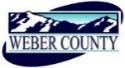 PUBLIC NOTICE is hereby given that the Board of Commissioners of Weber County, Utah will hold a regular commission meeting in the Commission Chambers of the Weber Center, 2380 Washington Boulevard, Ogden, Utah, commencing at 10:00 a.m. on Tuesday, the 2nd day of April, 2019. The agenda for the meeting consists of the following: A.	Welcome – Commissioner JenkinsB. 	Invocation –  C.	Pledge of Allegiance –  Braden FelixD.	Thought of the Day – Commissioner HarveyE.	Public Comments (Please limit comments to 3 minutes)F.	Presentation 		Presentation from Your Community Connection.		Presenter: Julie SmithG.	Consent Items 	1.	Request for approval of warrants.	2.	Request for approval of purchase orders in the amount of $48,204.33.	3.	Request for approval of minutes for the meeting held on March 26, 2019.	4.	Request for approval of new business licenses. 	5.	Request for approval of a new beer license.	6.	Request from the Weber County Sheriff’s Office for approval to surplus radios.	7.	Request for approval of a road dedication in the Glen Shannon Subdivision, a one lot 				subdivision located at 3100 South and 5100 West, West Weber.	8.	Request for approval to dedicate area fronting the access strip for Franke Estates Subdivision to 			Weber County located on 3600 West Street, a public right-of-way. H.	Action Items  	1.	Request for approval of an Inter-Local Agreements by and between Weber County and Uintah 			City to participate in funding the Golden Spike Storm Water Coalition and providing funds for 			hiring a Professional Manager for the Coalition. 								Presenter: Braden Felix		2.	Request from the Weber County Recorder/Surveyor’s Office for approval of a Right of Way Quit 			Claim Deed and a Right of Way Deferral Agreement “form” documents to be regularly used by 			their office in right of way acquisition processes in compliance with Weber County Code 108-7-			19.		Presenter: Devron Andersen		3.	Request for approval of a contract by and between Weber County and the Golden Spike Gem 			and Mineral Society for the donation of tables from the Golden Mineral Society to the Golden 			Spike Event Center.		Presenter: Duncan Olsen		 I.  	Commissioner Comments    J.        AdjournCERTIFICATE OF POSTINGThe undersigned duly appointed Executive Coordinator in the County Commission Office does hereby certify that the about Notice and Agenda were posted as required by law this 29th day of March 2019.		                 ______________________________________________							      Shelly HalacyIn compliance with the Americans with Disabilities Act, persons needing auxiliary services for these meetings should call the Weber County Commission Office at 801-399-8405 at least 24 hours prior to the meeting. This meeting is streamed live. To see attached documents online click on highlighted words on the Weber County Home Page http://www.webercountyutah.gov/